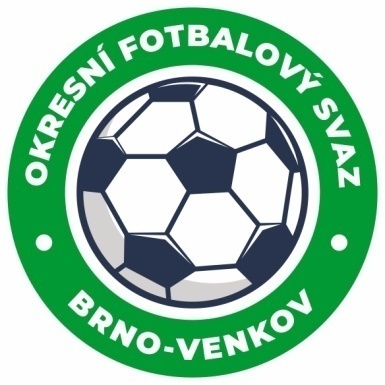 ZÁPIS č. 5 z jednání KOMISE ROZHODČÍCH 
OFS BRNO-VENKOV konané dne 15. 9. 2022Přítomni: Ladislav Kundelius, Lukáš Raplík, Tomáš  KoláčekOmluven: Jan Oujezdský, Radek Kocián, Antonín  KřížMísto konání: sídlo OFS Brno-venkov, ulice Vídeňská 9, Brno1. Došlá poštaÚřední zprávy JmKFS č. 8Zápis STK č. 8 a 9, DK č. 4 a 5Ostatní došlá pošta.2. Rozhodnutí a průběh jednání KRKR žádá rozhodčí, aby v případě nefunkční nebo nedostupné tiskárny, což má následek nevytisknutí ZOU, popsali situaci dle Rozpisu soutěží. Je nutné uvést do ZOU, že rozhodčí nedostal vytištěný ZOU. Nestačí uvést informaci o tiskárně!Na náhradní seminář rozhodčích se dostavil R: Hejl  LadislavZ důvodu  přestupků  v ZOU   se  do  komise  dostavili p. Němec  Jaroslav a Lang  David se  kterými  byli  projednány  nedostatky v ZOU.KR žádá rozhodčí, aby si ještě v den před zápasem ve večerních hodinách kontrolovali obsazení na další utkání, čímž se vyhnou nedorozuměním v případných změnách termínůKR žádá rozhodčí o psaní dohod o oddílových asistentech do ZOU ,což  se  pořád neděje!!!KR schválila obsazení rozhodčích na další víkendová utkáníKR oznamuje, že XI. rozhodčích sehrala  přátelské utkání, a to dne 8. 9. 2022 od 17:30 v Moravských Knínicích s vítězným výsledkem  6 : 0 a 20. 9. od 16:30 sehraje v Kostolišti (Slovensko) utkání  proti rozhodčím Bratislava - vidiek. Nominace rozhodčích byla  upřesněná  a  bude  každému  odeslána  emailem.KR upozorňuje na povinnost popisu trasy cesty na utkání do zprávy rozhodčího. Cestovné musí být účtováno nejkratším způsobem dle mapy.cz.KR upozorňuje na povinnost důsledné kontroly Řádu pořadatelské služby, který musí být  platný od 1. 7. 2020.KR bere na vědomí ukončení činnosti rozhodčího Srby  Matěje a to z pracovních důvodů a přerušení  činnosti  rozhodčího  Gryce  Reného  ze zdravotních  a pracovních důvodů.Byli  vytvořeny propozice turnaje rozhodčích na 20. 11. 2022 ve sportovní hale v Ivančících  a  rozeslány  na  příslušné  KR  OFS .Jednání KR bylo ukončeno v 18:00 hod.Termín příštího zasedání KR: čtvrtek 29. 9. 2022 od 14:30 v sídle OFS Brno-venkov.V Brně dne 1. 9. 2022Zapsal:							Ověřil:       							          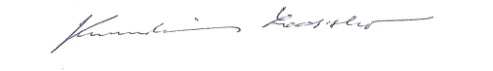 						 		Lukáš Raplík					Ladislav Kundeliusčlen KR OFS Brno-venkov           		předseda KR OFS Brno-venkov